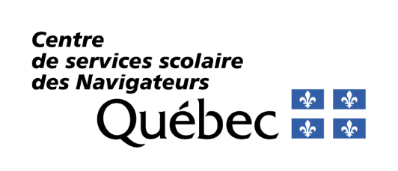 Demande d’accompagnementIsabelle LeblancServices éducatifs - Adaptation scolaireMandat général  Exercer un rôle conseil en soutenant les équipes multidisciplinaires dans le processus de recherche de solutions dans des situations complexes.Mandat spécifiqueSoutien à l’inclusion de l’élève ayant un trouble du spectre de l’autisme.Conditions préalables à la demande d’accompagnement  La direction s’est assurée que les interventions universelles (Niveau 1) sont actualisées en classe ;Avoir en main ou avoir pris connaissance du document : Référentiel de stratégies d’intervention pour le personnel scolaire intervenant auprès des élèves ayant un trouble du spectre de l’autisme (TSA) Référentiel de stratégie en trouble du spectre de l'autismeLa cueillette des données et l’analyse de la situation ont été réalisées par l’équipe multidisciplinaire : analyse du dossier professionnel, grille d’observation et d’analyse de l’élève ayant un TSA, rencontres multidisciplinaires, etc.; La démarche du PI ou du PSII est active;Documents requis (à joindre obligatoirement avec la demande d’accompagnement) Élève pour qui l’équipe multidisciplinaire est mobilisée Membres de l’équipe multidisciplinaire mobilisée Précisions quant au besoin d’accompagnement  Précisions à la suite de la phase d’entrée (section réservée à la conseillère pédagogique)☐  Formulaire d’application de la trajectoire d’intervention (à jour) ☐  Grille d’observation et d’analyse de l’élève ayant un TSA (obligatoire)  Grille TSA.pdf☐  Bulletin des deux dernières années☐  Dernier plan d’intervention☐  Protocole d’intervention ou fiche de désescalade ☐  Conclusions et recommandations des rapports professionnels s’il y a lieu (psychologie,      psychoéducation, pédopsychiatrie, ergothérapie, orthopédagogie, orthophonie)ÉcoleNom de l’élèveNiveau scolaireNom des intervenantsFonction     Précisez la situation de besoin de l’élève pour qui l’équipe multidisciplinaire est mobilisée  Précisez le besoin d’accompagnement de l’équipe multidisciplinaireSignature de la direction : Date : 